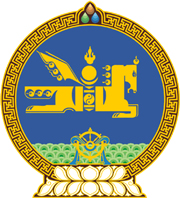 МОНГОЛ УЛСЫН ХУУЛЬ2017 оны 06 сарын 09 өдөр                                                                  Төрийн ордон, Улаанбаатар хотТӨРИЙН БОЛОН ОРОН НУТГИЙНӨМЧИЙН ХӨРӨНГӨӨР БАРАА, АЖИЛ,ҮЙЛЧИЛГЭЭ ХУДАЛДАН АВАХ ТУХАЙХУУЛЬД НЭМЭЛТ ОРУУЛАХ ТУХАЙ	1 дүгээр зүйл.Төрийн болон орон нутгийн өмчийн хөрөнгөөр бараа, ажил, үйлчилгээ худалдан авах тухай хуулийн 34 дүгээр зүйлд доор дурдсан агуулгатай 34.1.8 дахь заалт нэмсүгэй:		“34.1.8.хорих анги дахь үйлдвэрийн бараа, ажил, үйлчилгээг худалдан авах бол.”2 дугаар зүйл.Энэ хуулийг Шүүхийн шийдвэр гүйцэтгэх тухай хууль /Шинэчилсэн найруулга/ хүчин төгөлдөр болсон өдрөөс эхлэн дагаж мөрдөнө.	МОНГОЛ УЛСЫНИХ ХУРЛЫН ДЭД ДАРГА					Ц.НЯМДОРЖ